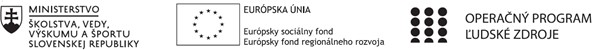 Správa o činnosti pedagogického klubu    Manažérske zhrnutie: PK prekonzultoval rámcový program jednotlivých stretnutí a venoval sa                                           definovaniu pojmov súvisiacich s plánovaním 3D objektov    Podstata: Prírodovedné a kreatívne myslenie.         Postup pri plánovaní 3D objektovGrafické programy                12. Hlavné body, témy stretnutia, zhrnutie priebehu stretnutia:Hlavnými bodmi stretnutia pedagogického klubu boli nasledovné témy:a) možnosti na motiváciu žiakov                       b) formáty 3D modelov, hľadáme 3D modely online                       c) ako tlačiť, keď nemám 3D tlačiareň, kde si dať vytlačiť model, ak nemáme 3D                                          tlačiareň, alebo chceme inú technológiu či materiál než naša tlačiareň používa                                         13. Závery a odporúčania: stretnutie PK bolo veľkým prínosom pre všetkých                členov, nakoľko väčšina z nás sa s možnosťou plánovania 3D objektov                sa zoznamovala prvýkrát.Príloha:Prezenčná listina zo stretnutia pedagogického klubu1. Prioritná osVzdelávanie2. Špecifický cieľ1.1.1 Zvýšiť inkluzívnosť a rovnaký prístup kukvalitnému vzdelávaniu a zlepšiť výsledky a kompetencie detí a žiakov3. PrijímateľGymnázium Jána Amosa Komenského – Comenius Gimnázium, Štúrova 16, Želiezovce4. Názov projektuZvýšenie kvality vzdelávania na Gymnáziu J. A. Komenského v Želiezovciach5. Kód projektu ITMS2014+312011U7446. Názov pedagogického klubuJeden za všetkých, všetci za jedného7. Dátum stretnutia pedagogického klubu08.12.20208. Miesto stretnutia pedagogického klubuGymnázium Jána Amosa Komenského – Comenius Gimnázium, Štúrova 16, Želiezovce9. Meno koordinátora pedagogického klubuCserbová Katarína10. Odkaz na webové sídlo zverejnenejsprávywww.comgim.sk14.	Vypracoval (meno, priezvisko) Mgr. Šoóky Kristián15.	Dátum 09.12.202016.	Podpis17.	Schválil (meno, priezvisko)Katarina Cserbová18.	Dátum09.12.202019.	Podpis